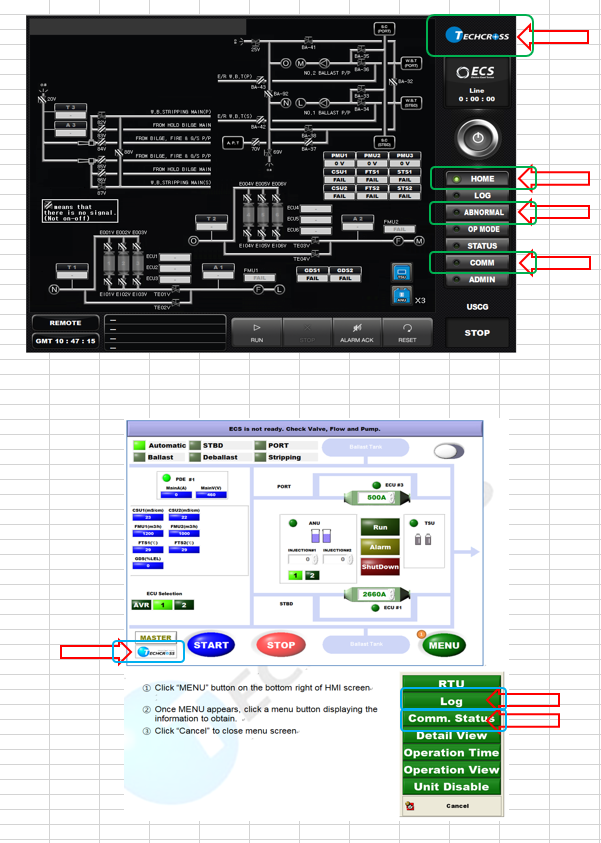 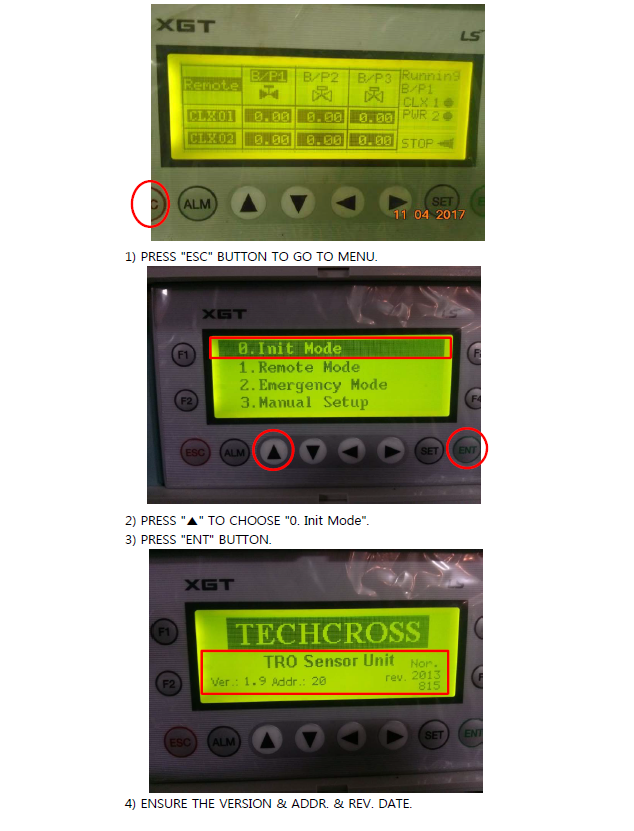 BWTS CLAIM REPORTBWTS CLAIM REPORTBWTS CLAIM REPORTBWTS CLAIM REPORTBWTS CLAIM REPORTBWTS CLAIM REPORTBWTS CLAIM REPORTBWTS CLAIM REPORTBWTS CLAIM REPORTBWTS CLAIM REPORTBWTS CLAIM REPORTBWTS CLAIM REPORTBWTS CLAIM REPORTSubjectTRO low concentration alarm & tripTRO low concentration alarm & tripTRO low concentration alarm & tripTRO low concentration alarm & tripTRO low concentration alarm & tripTRO low concentration alarm & tripTRO low concentration alarm & tripTRO low concentration alarm & tripTRO low concentration alarm & tripTRO low concentration alarm & tripTRO low concentration alarm & tripTRO low concentration alarm & tripVessel informationVessel informationVessel informationVessel informationVessel informationVessel informationVessel informationVessel informationVessel informationVessel informationVessel informationVessel informationVessel informationVessel nameVessel nameXXXXXXX XXXXXXXXXXXXXX XXXXXXXXXXXXXX XXXXXXXIMO No.IMO No.99999999999999Hull No.Hull No.Hull No.0000Scheduleof Vessel1. PUS / 20200910 → 2. SIG / 20200922 → 3. HUK / 202010081. PUS / 20200910 → 2. SIG / 20200922 → 3. HUK / 202010081. PUS / 20200910 → 2. SIG / 20200922 → 3. HUK / 202010081. PUS / 20200910 → 2. SIG / 20200922 → 3. HUK / 202010081. PUS / 20200910 → 2. SIG / 20200922 → 3. HUK / 202010081. PUS / 20200910 → 2. SIG / 20200922 → 3. HUK / 202010081. PUS / 20200910 → 2. SIG / 20200922 → 3. HUK / 202010081. PUS / 20200910 → 2. SIG / 20200922 → 3. HUK / 20201008OwnerOwnerOwnerHMMECS Software informationECS Software informationECS Software informationECS Software informationECS Software informationECS Software informationECS Software informationECS Software informationECS Software informationECS Software informationECS Software informationECS Software informationECS Software informationHMI ver.01.09.11 / 2020.09.0101.09.11 / 2020.09.0101.09.11 / 2020.09.01TSU ver.2.36 / 2020.09.012.36 / 2020.09.012.36 / 2020.09.01ANU ver.ANU ver.2.34 / 2020.09.012.34 / 2020.09.012.34 / 2020.09.01ECS Operation availability and Claim DetailECS Operation availability and Claim DetailECS Operation availability and Claim DetailECS Operation availability and Claim DetailECS Operation availability and Claim DetailECS Operation availability and Claim DetailECS Operation availability and Claim DetailECS Operation availability and Claim DetailECS Operation availability and Claim DetailECS Operation availability and Claim DetailECS Operation availability and Claim DetailECS Operation availability and Claim DetailECS Operation availability and Claim DetailBallastingBallastingBallastingpossibleDe-ballastingDe-ballastingimpossibleimpossibleimpossibleStrippingStrippingN/AN/A1. 단순한 Alarm 발생 여부 및 Code가 아닌 어떤 상황에 Alarm/Trip이 발생하였는지Ex) 2021.month.day. ECS Ballast/De-ballast/Stripping Run 또는 ECS Stop 상태에서 _____ Alarm/Trip 발생 or _____ 불량2.3.4.5.…………… claim 건별로 작성1. 단순한 Alarm 발생 여부 및 Code가 아닌 어떤 상황에 Alarm/Trip이 발생하였는지Ex) 2021.month.day. ECS Ballast/De-ballast/Stripping Run 또는 ECS Stop 상태에서 _____ Alarm/Trip 발생 or _____ 불량2.3.4.5.…………… claim 건별로 작성1. 단순한 Alarm 발생 여부 및 Code가 아닌 어떤 상황에 Alarm/Trip이 발생하였는지Ex) 2021.month.day. ECS Ballast/De-ballast/Stripping Run 또는 ECS Stop 상태에서 _____ Alarm/Trip 발생 or _____ 불량2.3.4.5.…………… claim 건별로 작성1. 단순한 Alarm 발생 여부 및 Code가 아닌 어떤 상황에 Alarm/Trip이 발생하였는지Ex) 2021.month.day. ECS Ballast/De-ballast/Stripping Run 또는 ECS Stop 상태에서 _____ Alarm/Trip 발생 or _____ 불량2.3.4.5.…………… claim 건별로 작성1. 단순한 Alarm 발생 여부 및 Code가 아닌 어떤 상황에 Alarm/Trip이 발생하였는지Ex) 2021.month.day. ECS Ballast/De-ballast/Stripping Run 또는 ECS Stop 상태에서 _____ Alarm/Trip 발생 or _____ 불량2.3.4.5.…………… claim 건별로 작성1. 단순한 Alarm 발생 여부 및 Code가 아닌 어떤 상황에 Alarm/Trip이 발생하였는지Ex) 2021.month.day. ECS Ballast/De-ballast/Stripping Run 또는 ECS Stop 상태에서 _____ Alarm/Trip 발생 or _____ 불량2.3.4.5.…………… claim 건별로 작성1. 단순한 Alarm 발생 여부 및 Code가 아닌 어떤 상황에 Alarm/Trip이 발생하였는지Ex) 2021.month.day. ECS Ballast/De-ballast/Stripping Run 또는 ECS Stop 상태에서 _____ Alarm/Trip 발생 or _____ 불량2.3.4.5.…………… claim 건별로 작성1. 단순한 Alarm 발생 여부 및 Code가 아닌 어떤 상황에 Alarm/Trip이 발생하였는지Ex) 2021.month.day. ECS Ballast/De-ballast/Stripping Run 또는 ECS Stop 상태에서 _____ Alarm/Trip 발생 or _____ 불량2.3.4.5.…………… claim 건별로 작성1. 단순한 Alarm 발생 여부 및 Code가 아닌 어떤 상황에 Alarm/Trip이 발생하였는지Ex) 2021.month.day. ECS Ballast/De-ballast/Stripping Run 또는 ECS Stop 상태에서 _____ Alarm/Trip 발생 or _____ 불량2.3.4.5.…………… claim 건별로 작성1. 단순한 Alarm 발생 여부 및 Code가 아닌 어떤 상황에 Alarm/Trip이 발생하였는지Ex) 2021.month.day. ECS Ballast/De-ballast/Stripping Run 또는 ECS Stop 상태에서 _____ Alarm/Trip 발생 or _____ 불량2.3.4.5.…………… claim 건별로 작성1. 단순한 Alarm 발생 여부 및 Code가 아닌 어떤 상황에 Alarm/Trip이 발생하였는지Ex) 2021.month.day. ECS Ballast/De-ballast/Stripping Run 또는 ECS Stop 상태에서 _____ Alarm/Trip 발생 or _____ 불량2.3.4.5.…………… claim 건별로 작성1. 단순한 Alarm 발생 여부 및 Code가 아닌 어떤 상황에 Alarm/Trip이 발생하였는지Ex) 2021.month.day. ECS Ballast/De-ballast/Stripping Run 또는 ECS Stop 상태에서 _____ Alarm/Trip 발생 or _____ 불량2.3.4.5.…………… claim 건별로 작성1. 단순한 Alarm 발생 여부 및 Code가 아닌 어떤 상황에 Alarm/Trip이 발생하였는지Ex) 2021.month.day. ECS Ballast/De-ballast/Stripping Run 또는 ECS Stop 상태에서 _____ Alarm/Trip 발생 or _____ 불량2.3.4.5.…………… claim 건별로 작성Photo of HOME screen(ECS Stop & Running condition)Photo of HOME screen(ECS Stop & Running condition)Photo of HOME screen(ECS Stop & Running condition)Photo of HOME screen(ECS Stop & Running condition)Photo of HOME screen(ECS Stop & Running condition)Photo of HOME screen(ECS Stop & Running condition)Photo of HOME screen(ECS Stop & Running condition)Photo of HOME screen(ECS Stop & Running condition)Photo of HOME screen(ECS Stop & Running condition)Photo of HOME screen(ECS Stop & Running condition)Photo of HOME screen(ECS Stop & Running condition)Photo of HOME screen(ECS Stop & Running condition)Photo of HOME screen(ECS Stop & Running condition)Photo of HMI HOME screen before system runningECS Operation 위치확인, 각종 센서류 상태 및 ECS 현재 상태 확인용으로 선명한 사진 첨부Remote CPC & Local CPC HMI HOME사진 첨부Photo of HMI HOME screen before system runningECS Operation 위치확인, 각종 센서류 상태 및 ECS 현재 상태 확인용으로 선명한 사진 첨부Remote CPC & Local CPC HMI HOME사진 첨부Photo of HMI HOME screen before system runningECS Operation 위치확인, 각종 센서류 상태 및 ECS 현재 상태 확인용으로 선명한 사진 첨부Remote CPC & Local CPC HMI HOME사진 첨부Photo of HMI HOME screen before system runningECS Operation 위치확인, 각종 센서류 상태 및 ECS 현재 상태 확인용으로 선명한 사진 첨부Remote CPC & Local CPC HMI HOME사진 첨부Photo of HMI HOME screen before system runningECS Operation 위치확인, 각종 센서류 상태 및 ECS 현재 상태 확인용으로 선명한 사진 첨부Remote CPC & Local CPC HMI HOME사진 첨부Photo of HMI HOME screen before system runningECS Operation 위치확인, 각종 센서류 상태 및 ECS 현재 상태 확인용으로 선명한 사진 첨부Remote CPC & Local CPC HMI HOME사진 첨부Photo of HMI HOME screen after system runningECS operation(Ballast, Deballast) 중 각 장비의 작동상태 확인용으로 선명한 사진 첨부1. ECS Ballast operation시 HMI HOME 사진2. ECS De-ballast operation 시 HMI HOME 사진Photo of HMI HOME screen after system runningECS operation(Ballast, Deballast) 중 각 장비의 작동상태 확인용으로 선명한 사진 첨부1. ECS Ballast operation시 HMI HOME 사진2. ECS De-ballast operation 시 HMI HOME 사진Photo of HMI HOME screen after system runningECS operation(Ballast, Deballast) 중 각 장비의 작동상태 확인용으로 선명한 사진 첨부1. ECS Ballast operation시 HMI HOME 사진2. ECS De-ballast operation 시 HMI HOME 사진Photo of HMI HOME screen after system runningECS operation(Ballast, Deballast) 중 각 장비의 작동상태 확인용으로 선명한 사진 첨부1. ECS Ballast operation시 HMI HOME 사진2. ECS De-ballast operation 시 HMI HOME 사진Photo of HMI HOME screen after system runningECS operation(Ballast, Deballast) 중 각 장비의 작동상태 확인용으로 선명한 사진 첨부1. ECS Ballast operation시 HMI HOME 사진2. ECS De-ballast operation 시 HMI HOME 사진Photo of HMI HOME screen after system runningECS operation(Ballast, Deballast) 중 각 장비의 작동상태 확인용으로 선명한 사진 첨부1. ECS Ballast operation시 HMI HOME 사진2. ECS De-ballast operation 시 HMI HOME 사진Photo of HMI HOME screen after system runningECS operation(Ballast, Deballast) 중 각 장비의 작동상태 확인용으로 선명한 사진 첨부1. ECS Ballast operation시 HMI HOME 사진2. ECS De-ballast operation 시 HMI HOME 사진Photo of ADMIN screen(PassWord : 3500) or Unit Disable screen PassWord : 1234)Photo of ADMIN screen(PassWord : 3500) or Unit Disable screen PassWord : 1234)Photo of ADMIN screen(PassWord : 3500) or Unit Disable screen PassWord : 1234)Photo of ADMIN screen(PassWord : 3500) or Unit Disable screen PassWord : 1234)Photo of ADMIN screen(PassWord : 3500) or Unit Disable screen PassWord : 1234)Photo of ADMIN screen(PassWord : 3500) or Unit Disable screen PassWord : 1234)Photo of ADMIN screen(PassWord : 3500) or Unit Disable screen PassWord : 1234)Photo of ADMIN screen(PassWord : 3500) or Unit Disable screen PassWord : 1234)Photo of ADMIN screen(PassWord : 3500) or Unit Disable screen PassWord : 1234)Photo of ADMIN screen(PassWord : 3500) or Unit Disable screen PassWord : 1234)Photo of ADMIN screen(PassWord : 3500) or Unit Disable screen PassWord : 1234)Photo of ADMIN screen(PassWord : 3500) or Unit Disable screen PassWord : 1234)Photo of ADMIN screen(PassWord : 3500) or Unit Disable screen PassWord : 1234)최신 V1.10.01 Version이후version에서는 ADMIN(3500)접속 불가로 변경되었습니다. 참고하시기 바랍니다.TRO Feedback Count, Target TRO, ANU Max토출량 등 장비의 셋팅 값 확인용TRO Bypass Time 확인용(TSU bypass time, ANU max injection time, Tank TRO)최신 V1.10.01 Version이후version에서는 ADMIN(3500)접속 불가로 변경되었습니다. 참고하시기 바랍니다.TRO Feedback Count, Target TRO, ANU Max토출량 등 장비의 셋팅 값 확인용TRO Bypass Time 확인용(TSU bypass time, ANU max injection time, Tank TRO)최신 V1.10.01 Version이후version에서는 ADMIN(3500)접속 불가로 변경되었습니다. 참고하시기 바랍니다.TRO Feedback Count, Target TRO, ANU Max토출량 등 장비의 셋팅 값 확인용TRO Bypass Time 확인용(TSU bypass time, ANU max injection time, Tank TRO)최신 V1.10.01 Version이후version에서는 ADMIN(3500)접속 불가로 변경되었습니다. 참고하시기 바랍니다.TRO Feedback Count, Target TRO, ANU Max토출량 등 장비의 셋팅 값 확인용TRO Bypass Time 확인용(TSU bypass time, ANU max injection time, Tank TRO)최신 V1.10.01 Version이후version에서는 ADMIN(3500)접속 불가로 변경되었습니다. 참고하시기 바랍니다.TRO Feedback Count, Target TRO, ANU Max토출량 등 장비의 셋팅 값 확인용TRO Bypass Time 확인용(TSU bypass time, ANU max injection time, Tank TRO)최신 V1.10.01 Version이후version에서는 ADMIN(3500)접속 불가로 변경되었습니다. 참고하시기 바랍니다.TRO Feedback Count, Target TRO, ANU Max토출량 등 장비의 셋팅 값 확인용TRO Bypass Time 확인용(TSU bypass time, ANU max injection time, Tank TRO)최신 V1.10.01 Version이후version에서는 ADMIN(3500)접속 불가로 변경되었습니다. 참고하시기 바랍니다.TRO Feedback Count, Target TRO, ANU Max토출량 등 장비의 셋팅 값 확인용TRO Bypass Time 확인용(TSU bypass time, ANU max injection time, Tank TRO)최신 V1.10.01 Version이후version에서는 ADMIN(3500)접속 불가로 변경되었습니다. 참고하시기 바랍니다.TRO Feedback Count, Target TRO, ANU Max토출량 등 장비의 셋팅 값 확인용TRO Bypass Time 확인용(TSU bypass time, ANU max injection time, Tank TRO)최신 V1.10.01 Version이후version에서는 ADMIN(3500)접속 불가로 변경되었습니다. 참고하시기 바랍니다.TRO Feedback Count, Target TRO, ANU Max토출량 등 장비의 셋팅 값 확인용TRO Bypass Time 확인용(TSU bypass time, ANU max injection time, Tank TRO)최신 V1.10.01 Version이후version에서는 ADMIN(3500)접속 불가로 변경되었습니다. 참고하시기 바랍니다.TRO Feedback Count, Target TRO, ANU Max토출량 등 장비의 셋팅 값 확인용TRO Bypass Time 확인용(TSU bypass time, ANU max injection time, Tank TRO)최신 V1.10.01 Version이후version에서는 ADMIN(3500)접속 불가로 변경되었습니다. 참고하시기 바랍니다.TRO Feedback Count, Target TRO, ANU Max토출량 등 장비의 셋팅 값 확인용TRO Bypass Time 확인용(TSU bypass time, ANU max injection time, Tank TRO)최신 V1.10.01 Version이후version에서는 ADMIN(3500)접속 불가로 변경되었습니다. 참고하시기 바랍니다.TRO Feedback Count, Target TRO, ANU Max토출량 등 장비의 셋팅 값 확인용TRO Bypass Time 확인용(TSU bypass time, ANU max injection time, Tank TRO)최신 V1.10.01 Version이후version에서는 ADMIN(3500)접속 불가로 변경되었습니다. 참고하시기 바랍니다.TRO Feedback Count, Target TRO, ANU Max토출량 등 장비의 셋팅 값 확인용TRO Bypass Time 확인용(TSU bypass time, ANU max injection time, Tank TRO)Photo of ABNORMAL screen Photo of ABNORMAL screen Photo of ABNORMAL screen Photo of ABNORMAL screen Photo of ABNORMAL screen Photo of ABNORMAL screen Photo of ABNORMAL screen Photo of ABNORMAL screen Photo of ABNORMAL screen Photo of ABNORMAL screen Photo of ABNORMAL screen Photo of ABNORMAL screen Photo of ABNORMAL screen Alarm statements of top message on HMIHMI에 실제 모든 list된 Alarm/Trip message 및 alarm code 확인용   – alarm reset 전 사진 첨부Alarm statements of top message on HMIHMI에 실제 모든 list된 Alarm/Trip message 및 alarm code 확인용   – alarm reset 전 사진 첨부Alarm statements of top message on HMIHMI에 실제 모든 list된 Alarm/Trip message 및 alarm code 확인용   – alarm reset 전 사진 첨부Alarm statements of top message on HMIHMI에 실제 모든 list된 Alarm/Trip message 및 alarm code 확인용   – alarm reset 전 사진 첨부Alarm statements of top message on HMIHMI에 실제 모든 list된 Alarm/Trip message 및 alarm code 확인용   – alarm reset 전 사진 첨부Alarm statements of top message on HMIHMI에 실제 모든 list된 Alarm/Trip message 및 alarm code 확인용   – alarm reset 전 사진 첨부Alarm statements of top message on HMIHMI에 실제 모든 list된 Alarm/Trip message 및 alarm code 확인용   – alarm reset 전 사진 첨부Alarm statements of top message on HMIHMI에 실제 모든 list된 Alarm/Trip message 및 alarm code 확인용   – alarm reset 전 사진 첨부Alarm statements of top message on HMIHMI에 실제 모든 list된 Alarm/Trip message 및 alarm code 확인용   – alarm reset 전 사진 첨부Alarm statements of top message on HMIHMI에 실제 모든 list된 Alarm/Trip message 및 alarm code 확인용   – alarm reset 전 사진 첨부Alarm statements of top message on HMIHMI에 실제 모든 list된 Alarm/Trip message 및 alarm code 확인용   – alarm reset 전 사진 첨부Alarm statements of top message on HMIHMI에 실제 모든 list된 Alarm/Trip message 및 alarm code 확인용   – alarm reset 전 사진 첨부Alarm statements of top message on HMIHMI에 실제 모든 list된 Alarm/Trip message 및 alarm code 확인용   – alarm reset 전 사진 첨부Photo of COMM screen(ECS Stop & Running condition)Photo of COMM screen(ECS Stop & Running condition)Photo of COMM screen(ECS Stop & Running condition)Photo of COMM screen(ECS Stop & Running condition)Photo of COMM screen(ECS Stop & Running condition)Photo of COMM screen(ECS Stop & Running condition)Photo of COMM screen(ECS Stop & Running condition)Photo of COMM screen(ECS Stop & Running condition)Photo of COMM screen(ECS Stop & Running condition)Photo of COMM screen(ECS Stop & Running condition)Photo of COMM screen(ECS Stop & Running condition)Photo of COMM screen(ECS Stop & Running condition)Photo of COMM screen(ECS Stop & Running condition)Photo of HMI COMM screen before system running기본적인 장비별 통신상태 점검용Operation mode 선택한 CPC의 HMI COMM screenPhoto of HMI COMM screen before system running기본적인 장비별 통신상태 점검용Operation mode 선택한 CPC의 HMI COMM screenPhoto of HMI COMM screen before system running기본적인 장비별 통신상태 점검용Operation mode 선택한 CPC의 HMI COMM screenPhoto of HMI COMM screen before system running기본적인 장비별 통신상태 점검용Operation mode 선택한 CPC의 HMI COMM screenPhoto of HMI COMM screen before system running기본적인 장비별 통신상태 점검용Operation mode 선택한 CPC의 HMI COMM screenPhoto of HMI COMM screen before system running기본적인 장비별 통신상태 점검용Operation mode 선택한 CPC의 HMI COMM screenPhoto of HMI COMM screen after system runningRun 후 ECU 통신점검용ECS Ballast operation시 CPC의 HMI COMM screenPhoto of HMI COMM screen after system runningRun 후 ECU 통신점검용ECS Ballast operation시 CPC의 HMI COMM screenPhoto of HMI COMM screen after system runningRun 후 ECU 통신점검용ECS Ballast operation시 CPC의 HMI COMM screenPhoto of HMI COMM screen after system runningRun 후 ECU 통신점검용ECS Ballast operation시 CPC의 HMI COMM screenPhoto of HMI COMM screen after system runningRun 후 ECU 통신점검용ECS Ballast operation시 CPC의 HMI COMM screenPhoto of HMI COMM screen after system runningRun 후 ECU 통신점검용ECS Ballast operation시 CPC의 HMI COMM screenPhoto of HMI COMM screen after system runningRun 후 ECU 통신점검용ECS Ballast operation시 CPC의 HMI COMM screenPhoto of Malfunction Equipments(Status : Local side & HMI detail)Photo of Malfunction Equipments(Status : Local side & HMI detail)Photo of Malfunction Equipments(Status : Local side & HMI detail)Photo of Malfunction Equipments(Status : Local side & HMI detail)Photo of Malfunction Equipments(Status : Local side & HMI detail)Photo of Malfunction Equipments(Status : Local side & HMI detail)Photo of Malfunction Equipments(Status : Local side & HMI detail)Photo of Malfunction Equipments(Status : Local side & HMI detail)Photo of Malfunction Equipments(Status : Local side & HMI detail)Photo of Malfunction Equipments(Status : Local side & HMI detail)Photo of Malfunction Equipments(Status : Local side & HMI detail)Photo of Malfunction Equipments(Status : Local side & HMI detail)Photo of Malfunction Equipments(Status : Local side & HMI detail)문제 발생 장비의 현재 상태 확인용Ex) Sensor류의 display측 사진등 local측에 설치된    문제의 장비 상태 사진문제 발생 장비의 현재 상태 확인용Ex) Sensor류의 display측 사진등 local측에 설치된    문제의 장비 상태 사진문제 발생 장비의 현재 상태 확인용Ex) Sensor류의 display측 사진등 local측에 설치된    문제의 장비 상태 사진문제 발생 장비의 현재 상태 확인용Ex) Sensor류의 display측 사진등 local측에 설치된    문제의 장비 상태 사진문제 발생 장비의 현재 상태 확인용Ex) Sensor류의 display측 사진등 local측에 설치된    문제의 장비 상태 사진문제 발생 장비의 현재 상태 확인용Ex) Sensor류의 display측 사진등 local측에 설치된    문제의 장비 상태 사진ECS Operation 상태에서 HMI Detail(STATUS) 창에서 각 장비의 구동 상세 정보 확인Ex) HMI Detail(STATU) screen 에서 ECS run 상태    문제장비의 상태지시 사진ECS Operation 상태에서 HMI Detail(STATUS) 창에서 각 장비의 구동 상세 정보 확인Ex) HMI Detail(STATU) screen 에서 ECS run 상태    문제장비의 상태지시 사진ECS Operation 상태에서 HMI Detail(STATUS) 창에서 각 장비의 구동 상세 정보 확인Ex) HMI Detail(STATU) screen 에서 ECS run 상태    문제장비의 상태지시 사진ECS Operation 상태에서 HMI Detail(STATUS) 창에서 각 장비의 구동 상세 정보 확인Ex) HMI Detail(STATU) screen 에서 ECS run 상태    문제장비의 상태지시 사진ECS Operation 상태에서 HMI Detail(STATUS) 창에서 각 장비의 구동 상세 정보 확인Ex) HMI Detail(STATU) screen 에서 ECS run 상태    문제장비의 상태지시 사진ECS Operation 상태에서 HMI Detail(STATUS) 창에서 각 장비의 구동 상세 정보 확인Ex) HMI Detail(STATU) screen 에서 ECS run 상태    문제장비의 상태지시 사진ECS Operation 상태에서 HMI Detail(STATUS) 창에서 각 장비의 구동 상세 정보 확인Ex) HMI Detail(STATU) screen 에서 ECS run 상태    문제장비의 상태지시 사진AttachmentAttachmentAttachmentAttachmentAttachmentAttachmentAttachmentAttachmentAttachmentAttachmentAttachmentAttachmentAttachment1. ECS LOG파일 back up하여 회신(반드시)    (from : 문제 발생일 이전 ECS operation ), to(문제 발생일)1. ECS LOG파일 back up하여 회신(반드시)    (from : 문제 발생일 이전 ECS operation ), to(문제 발생일)1. ECS LOG파일 back up하여 회신(반드시)    (from : 문제 발생일 이전 ECS operation ), to(문제 발생일)1. ECS LOG파일 back up하여 회신(반드시)    (from : 문제 발생일 이전 ECS operation ), to(문제 발생일)1. ECS LOG파일 back up하여 회신(반드시)    (from : 문제 발생일 이전 ECS operation ), to(문제 발생일)1. ECS LOG파일 back up하여 회신(반드시)    (from : 문제 발생일 이전 ECS operation ), to(문제 발생일)1. ECS LOG파일 back up하여 회신(반드시)    (from : 문제 발생일 이전 ECS operation ), to(문제 발생일)1. ECS LOG파일 back up하여 회신(반드시)    (from : 문제 발생일 이전 ECS operation ), to(문제 발생일)1. ECS LOG파일 back up하여 회신(반드시)    (from : 문제 발생일 이전 ECS operation ), to(문제 발생일)1. ECS LOG파일 back up하여 회신(반드시)    (from : 문제 발생일 이전 ECS operation ), to(문제 발생일)1. ECS LOG파일 back up하여 회신(반드시)    (from : 문제 발생일 이전 ECS operation ), to(문제 발생일)1. ECS LOG파일 back up하여 회신(반드시)    (from : 문제 발생일 이전 ECS operation ), to(문제 발생일)1. ECS LOG파일 back up하여 회신(반드시)    (from : 문제 발생일 이전 ECS operation ), to(문제 발생일)2. ECS file(BINSETUP) back up하여 회신    (Back up 전송 파일용량이 클 경우 각 폴더 개별 전송)2. ECS file(BINSETUP) back up하여 회신    (Back up 전송 파일용량이 클 경우 각 폴더 개별 전송)2. ECS file(BINSETUP) back up하여 회신    (Back up 전송 파일용량이 클 경우 각 폴더 개별 전송)2. ECS file(BINSETUP) back up하여 회신    (Back up 전송 파일용량이 클 경우 각 폴더 개별 전송)2. ECS file(BINSETUP) back up하여 회신    (Back up 전송 파일용량이 클 경우 각 폴더 개별 전송)2. ECS file(BINSETUP) back up하여 회신    (Back up 전송 파일용량이 클 경우 각 폴더 개별 전송)2. ECS file(BINSETUP) back up하여 회신    (Back up 전송 파일용량이 클 경우 각 폴더 개별 전송)2. ECS file(BINSETUP) back up하여 회신    (Back up 전송 파일용량이 클 경우 각 폴더 개별 전송)2. ECS file(BINSETUP) back up하여 회신    (Back up 전송 파일용량이 클 경우 각 폴더 개별 전송)2. ECS file(BINSETUP) back up하여 회신    (Back up 전송 파일용량이 클 경우 각 폴더 개별 전송)2. ECS file(BINSETUP) back up하여 회신    (Back up 전송 파일용량이 클 경우 각 폴더 개별 전송)2. ECS file(BINSETUP) back up하여 회신    (Back up 전송 파일용량이 클 경우 각 폴더 개별 전송)2. ECS file(BINSETUP) back up하여 회신    (Back up 전송 파일용량이 클 경우 각 폴더 개별 전송)Remark Remark Remark Remark Remark Remark Remark Remark Remark Remark Remark Remark Remark Other photo for Malfunction EquipmentHMI Program version(최종 반영된 version 확인용)모든 TSU Program version(최종 반영된 version 확인용)모든 ANU Program version(최종 반영된 version 확인용)추가 사진본선에서 점검 사진추가 전달 사진문의 사항Other photo for Malfunction EquipmentHMI Program version(최종 반영된 version 확인용)모든 TSU Program version(최종 반영된 version 확인용)모든 ANU Program version(최종 반영된 version 확인용)추가 사진본선에서 점검 사진추가 전달 사진문의 사항Other photo for Malfunction EquipmentHMI Program version(최종 반영된 version 확인용)모든 TSU Program version(최종 반영된 version 확인용)모든 ANU Program version(최종 반영된 version 확인용)추가 사진본선에서 점검 사진추가 전달 사진문의 사항Other photo for Malfunction EquipmentHMI Program version(최종 반영된 version 확인용)모든 TSU Program version(최종 반영된 version 확인용)모든 ANU Program version(최종 반영된 version 확인용)추가 사진본선에서 점검 사진추가 전달 사진문의 사항Other photo for Malfunction EquipmentHMI Program version(최종 반영된 version 확인용)모든 TSU Program version(최종 반영된 version 확인용)모든 ANU Program version(최종 반영된 version 확인용)추가 사진본선에서 점검 사진추가 전달 사진문의 사항Other photo for Malfunction EquipmentHMI Program version(최종 반영된 version 확인용)모든 TSU Program version(최종 반영된 version 확인용)모든 ANU Program version(최종 반영된 version 확인용)추가 사진본선에서 점검 사진추가 전달 사진문의 사항Other photo for Malfunction EquipmentHMI Program version(최종 반영된 version 확인용)모든 TSU Program version(최종 반영된 version 확인용)모든 ANU Program version(최종 반영된 version 확인용)추가 사진본선에서 점검 사진추가 전달 사진문의 사항Other photo for Malfunction EquipmentHMI Program version(최종 반영된 version 확인용)모든 TSU Program version(최종 반영된 version 확인용)모든 ANU Program version(최종 반영된 version 확인용)추가 사진본선에서 점검 사진추가 전달 사진문의 사항Other photo for Malfunction EquipmentHMI Program version(최종 반영된 version 확인용)모든 TSU Program version(최종 반영된 version 확인용)모든 ANU Program version(최종 반영된 version 확인용)추가 사진본선에서 점검 사진추가 전달 사진문의 사항Other photo for Malfunction EquipmentHMI Program version(최종 반영된 version 확인용)모든 TSU Program version(최종 반영된 version 확인용)모든 ANU Program version(최종 반영된 version 확인용)추가 사진본선에서 점검 사진추가 전달 사진문의 사항Other photo for Malfunction EquipmentHMI Program version(최종 반영된 version 확인용)모든 TSU Program version(최종 반영된 version 확인용)모든 ANU Program version(최종 반영된 version 확인용)추가 사진본선에서 점검 사진추가 전달 사진문의 사항Other photo for Malfunction EquipmentHMI Program version(최종 반영된 version 확인용)모든 TSU Program version(최종 반영된 version 확인용)모든 ANU Program version(최종 반영된 version 확인용)추가 사진본선에서 점검 사진추가 전달 사진문의 사항Other photo for Malfunction EquipmentHMI Program version(최종 반영된 version 확인용)모든 TSU Program version(최종 반영된 version 확인용)모든 ANU Program version(최종 반영된 version 확인용)추가 사진본선에서 점검 사진추가 전달 사진문의 사항